（様式４-２）■待避ルートと留意点　　【主担当： 避難誘導班】施設内待避時のルートと待避の際の留意点を別紙に示す。年　　　月　　　日作成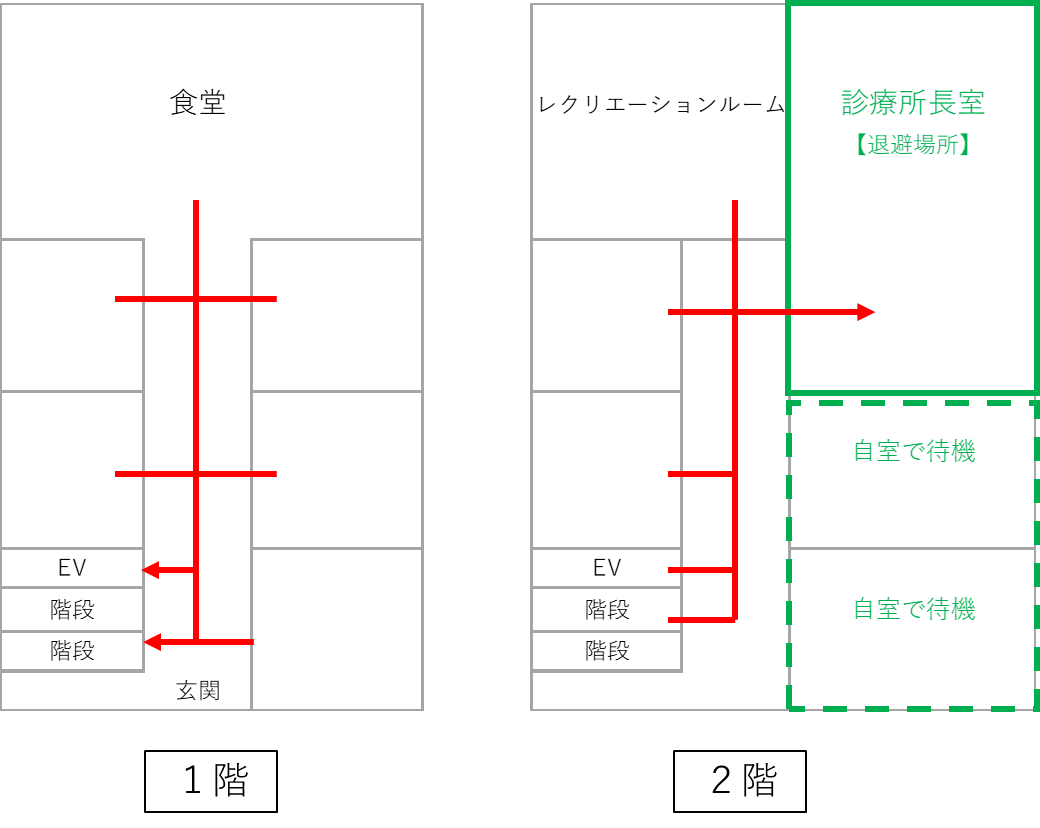 施設内待避場所２F　診療所長室※２階東側の部屋は自室で待機施設内待避場所